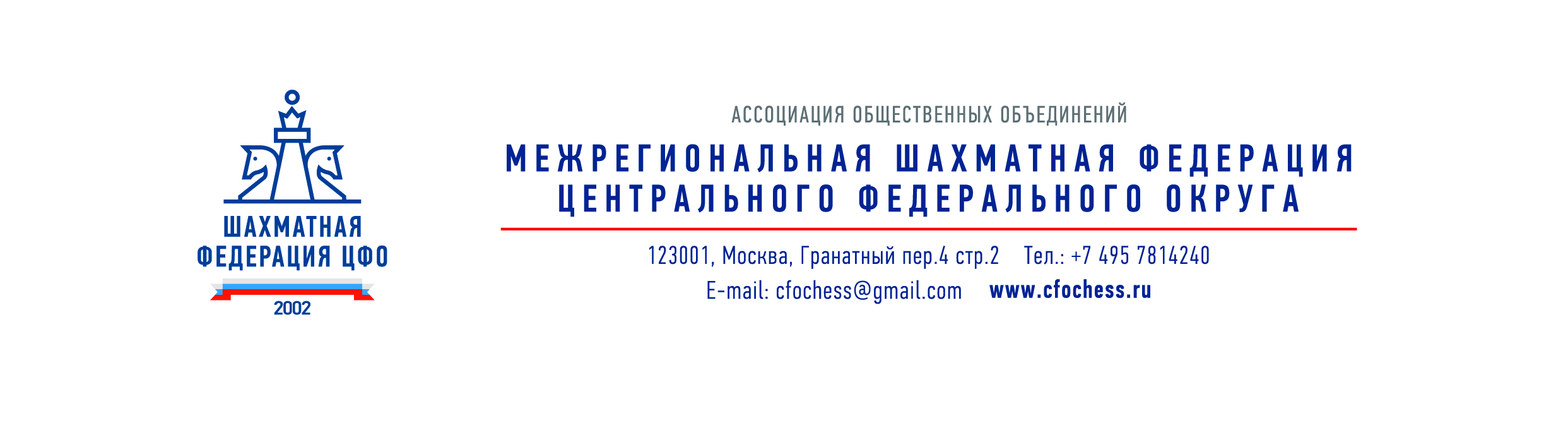 Исх./ ______/17 От__________ 	Уважаемые представители Федераций ЦФО.Запрос-письмо на получение денежных средств от ШФ ЦФО и БФ «Мы - одна семья», предоставляется не позже, чем за 20 дней до начала соревнования,  выполняется на фирменном бланке обращающейся Федерации за подписью Президента или действующего на основании доверенности лица, закрепленное печатью Федерации. В письме обязательно указывается дата и регистрационный исходящий номер. В адресатах - обращение: «Президенту Шахматной Федерации ЦФО С.Е. Лазареву».Основной порядок и тезисы запроса: Наименование Шахматной Федерации. Даты проведения турнира(ов). Адрес проведения турнира(ов).Название турнира(ов).Заявленное /предполагаемое количество участников. Описание бюджета соревнования:зарплаты судьям, секретарям; аренда помещения;призовой фонд; наградной инвентарь; обсчет рейтинга участников, проживание. церемонии открытия и закрытия; банкет;призовой фонд; другое. Просьба средств с указанием суммы.Ответственные лица за проведения мероприятия и их контакты.Реквизиты расчетного счета Федерации (при отсутствии их на фирменном бланке). В случаи запроса от лица, действующего на основании доверенности, прилагается копия доверенности. Отчеты о расходовании полученных средств, также, выполняются на фирменном бланке на имя Президента с приложением Ведомостей и Счетов по тем или иным пунктам бюджета перечисленным в Запросе. Также, к отчету прилагается не менее 5 фотографий Турнира и итоговая статья о прошедшем мероприятии. Отчеты предоставляются не позднее 3 дней после даты окончания мероприятия.Заявка и отчет, направляются на e-mail ШФ ЦФО: info@cfochess.ru. С уважением,Президент Шахматной федерации ЦФО   			         С.Е. ЛазаревИсп. Мороз Ю.С. Тел.: 8(495)781-42-40доб.21Требование к письму-запросу на получение материального обеспечения от ШФ ЦФО и БФ «Мы - одна семья» и финансовому отчету о полученных средствах